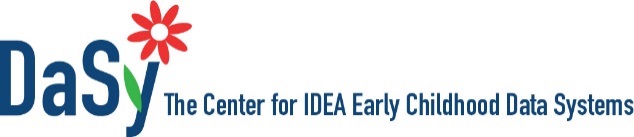 Electronic Communications PolicyPURPOSE The purpose of this policy regarding electronic communications is to establish authority and a process for ensuring protection of  personally identifiable information (PII) and other important data when sharing these data/this information from the  through electronic communications (e.g., texting, email, instant messaging, video chatting, Instagram, Facebook, Twitter). DEFINITIONS “Authentication of identity” means ensuring that the recipient of education records or the party who receives or transmits students’ records is in fact the authorized or intended recipient or sender.  Authentication is the process by which an education agency or institution establishes the appropriate level of identity authentication assurance or confidence in the identity of the person or entity requesting access to the records. This assurance is established through the use of a variety of vetting methodologies, which employ so-called “authentication factors” individually or in concert, to raise the level of confidence that the party being granted access is the person or entity it claims to be. “Record” as defined by FERPA regulations at 34 CFR 99.3 is, “any information recorded in any way, including, but not limited to, handwriting, print, computer media, video or audio tape, film, microfilm, and microfiche.”  AUTHORITY  is federally required to protect personally identifiable  data during electronic communication. The following federal  requirements (statutes/regulations/rules/policies) apply to electronic communication:34 CFR Part 300 – Part B Regulations34 CFR 300.50534 CFR Part 99 – FERPA Regulations34 CFR 99.334 CFR 99.31(c)The  statute, regulations, and current policies that address electronic communication are: RESPONSIBILITYIt is the responsibility of  overseeing the data for the  to establish and implement policies related to electronic communication.  The policy is specified at the STATE LEVEL/LOCAL PROGRAMS’/AGENCIES’ LEVEL. is responsible for ensuring adherence to this policy in .  is responsible for monitoring adherence to this policy.  will answer any questions regarding the use of electronic communication.   will provide training and technical assistance on electronic communication when requested. This policy will be reviewed  by  , and it will address failures to adhere to this policy.  and  shall consider and determine what, if any, sanctions or consequences are to be levied on those responsible for violations of this policy and what procedures are in place to report this occurrence within the agency.  The public will be informed about this policy through  and the policy is included in the agency’s privacy statement .APPLICABILITY This policy applies to  under  (e.g., contracts, subgrants, or interagency agreements). This includes staff from  directly associated with . All local programs, agencies, contractors, and staff identified in this policy must adhere to this policy. Communication methods covered by this policy include . Parents will elect or choose these forms of communication through SPECIFIC PROVISIONSPII can be communicated electronically by agency/program/vendor staff through .  Procedures required to authenticate the recipient’s identity include . Policies governing the use of personally owned devices (e.g., mobile, computers) for electronic communication and transference of PII include .Policies governing the use of personally owned devices (e.g., mobile, computers) for electronic communication when PII is not being transmitted include .Virus protection policies include .Circumstances under which encryption of electronic communication is required include .Procedures required when a device is lost or damaged include .Circumstances under which the information that is communicated electronically is included in the child’s early intervention or educational record are .